УТВЕРЖДАЮПриказ директора колледжа от 25.05.2021 г. № 119/1РАБОЧАЯ ПРОГРАММа УЧЕБНОЙ ДИСЦИПЛИНЫЕН.02 Информатикапрограмма подготовки специалистов среднего звенасреднего профессионального образования по специальности 15.02.08 Технология машиностроения2021 г. СОДЕРЖАНИЕ1. паспорт ПРОГРАММЫ УЧЕБНОЙ ДИСЦИПЛИНЫИнформатика1.1 Область применения рабочей программыРабочая программа учебной дисциплины Информатика является частью основной профессиональной образовательной программы в соответствии с ФГОС и ППССЗ по специальности ППССЗ 15.02.08 Технология машиностроенияРабочая программа учебной дисциплины «Информатика» может быть использована в дополнительном профессиональном образовании в сфере судовождение.1.2 Место учебной дисциплины в структуре основной профессиональной образовательной программы: Учебная дисциплина входит в математический и общий естественнонаучный цикл основной профессиональной образовательной программы1.3. Цели и задачи учебной дисциплины – требования к результатам освоения дисциплины:  Целью учебной дисциплины является формирование у студентов информационно-коммуникационной и проектной компетентностей, включающей умения эффективно и осмысленно использовать компьютер и другие информационные средства  и коммуникационные технологии для своей учебной и будущей профессиональной деятельности, формирование общих и профессиональных компетенций. а также:освоение системы базовых знаний, отражающих вклад информатики в формирование современной научной картины мира, роль информационных процессов в обществе, биологических и технических системах;овладение умениями применять, анализировать, преобразовывать информационные модели реальных объектов и процессов, используя при этом ИКТ, в том числе при изучении других дисциплин;развитие познавательных интересов, интеллектуальных и творческих способностей путем освоения и использования методов информатики и средств ИКТ при изучении различных учебных предметов;воспитание ответственного отношения к соблюдению этических и правовых норм информационной деятельности; приобретение опыта использования информационных технологий в индивидуальной и коллективной учебной и познавательной, в том числе проектной деятельности.          При освоении программы у обучающихся формируется информационно-коммуникационная компетентность – знания, умения и навыки по информатике, необходимые для изучения других общеобразовательных предметов, для их использования в ходе изучения специальных дисциплин профессионального цикла, в практической деятельности и повседневной жизни.В результате освоения дисциплины обучающийся должен уметь:знать:основные понятия автоматизированной обработки информации, структуру персональных электронно-вычислительных машин (далее - ЭВМ) и вычислительных сетей, основные этапы решения задач с помощью ЭВМ, методы и средства сбора, обработки, хранения и передачи информации- работать в качестве пользователя персонального компьютера;- использовать внешние носители для обмена данными между машинами;- создавать резервные копии, архивы данных и программ;- работать с программными средствами общего назначения;- оценивать достоверность информации, сопоставляя различные  источники;- распознавать информационные процессы в различных системах;- осуществлять выбор способа представления информации в соответствии с           поставленной задачей;- иллюстрировать учебные работы с использованием средств информационных технологий;- создавать информационные объекты сложной структуры, в том числе гипертекстовые;- использовать и эффективно применять ресурсы информационно- телекоммуникационной сети Интернет" (далее - сеть Интернет) для решения профессиональных задач; - просматривать, создавать, редактировать, сохранять записи в базах данных;- осуществлять поиск информации в базах данных, компьютерных сетях и пр.;- представлять числовую информацию различными способами (таблица, массив, график, диаграмма и пр.);- соблюдать правила техники безопасности и гигиенические рекомендации при использовании средств ВТ;- использовать приобретенные знания и умения в практической деятельности и повседневной жизни для организации индивидуального информационного пространства, автоматизации коммуникационной деятельности; - применять технические программные средства защиты информации при работе с компьютерными системами в соответствии с приемами антивирусной защиты.В результате освоения дисциплины обучающийся должен знать: - основные понятия автоматизированной обработки информации;- структуру персональных электронно-вычислительных машин (ЭВМ) и вычислительных сетей;- основные этапы решения задач с помощью ЭВМ;- методы  и средства сбора, обработки, хранения и передачи информации.ОК 1. Понимать сущность и социальную значимость своей будущей профессии, проявлять к ней устойчивый интерес.ОК 2. Организовывать собственную деятельность, выбирать типовые методы и способы выполнения профессиональных задач, оценивать их эффективность и качество.ОК 3. Принимать решения в стандартных и нестандартных ситуациях и нести за них ответственность.ОК 4. Осуществлять поиск и использование информации, необходимой для эффективного выполнения профессиональных задач, профессионального и личностного развития.ОК 5. Использовать информационно-коммуникационные технологии в профессиональной деятельности.ОК 6. Работать в команде, эффективно общаться с коллегами, руководством, потребителями.ОК 7. Брать ответственность за работу членов команды (подчиненных), результат выполнения заданий.ОК 8. Самостоятельно определять задачи профессионального и личностного развития, заниматься самообразованием, осознанно планировать повышение квалификации.ОК 9. Ориентироваться в условиях частой смены технологий в профессиональной деятельности.ОК 10. Владеть письменной и устной коммуникацией на государственном и (или) иностранном (английском) языке.ПК 1.3. Обеспечивать использование и техническую эксплуатацию технических средств судовождения и судовых систем связи.         ПК 3.1. Планировать и обеспечивать безопасную погрузку, размещение, крепление груза и уход за ним в течение рейса и выгрузки.1.4. Рекомендуемое количество часов на освоение рабочей программы учебной дисциплины:Максимальная учебная нагрузка обучающегося 96 часов, в том числе:обязательная аудиторная учебная нагрузка обучающегося 64 часа;лабораторно-практическая работа обучающегося 60 часов;самостоятельная работа обучающегося 32 часа.2. СТРУКТУРА И СОДЕРЖАНИЕ УЧЕБНОЙ ДИСЦИПЛИНЫИнформатика2.1. Объем учебной дисциплины и виды учебной работы2.2. Тематический план и содержание учебной дисциплины:                                        Информатика__   _ _____________                                                                                                                                                                                 наименование                                                                      3. условия реализации УЧЕБНОЙ дисциплины3.1. Требования к минимальному материально-техническому обеспечениюРеализация учебной дисциплины требует наличия учебного кабинета «Информатика».Оборудование учебного кабинета:посадочные места по количеству обучающихся;рабочее место преподавателя;столы компьютерные;столы аудиторные;шкафы;комплекты заданий для тестирования и контрольных работ.Технические средства обучения:персональные компьютеры, подключенные к локальной сети и интернет;интерактивная доска, (экран для просмотра видеоматериала);мультимедийная система;принтер;сканер;многофункциональное устройство;проектор.Лицензионное программное обеспечение:операционная система  MS Windows 7, MS Windows 8.комплект прикладных программ MS Office 2007, MS Office 2010 .система автоматизированного проектирования КОМПАС – 3D LT.программа архивирования данных WinRar, WinZip.программа для записи дисков  Nero-10.антивирусная программа  Антивирус Касперского для OS Windows.Программа КонсультантПлюс.программа распознавания текста ABBYY FineReader 11.0.программные среды компьютерной графики Adobe Photoshop, CorelDraw.программа for  OS Windows для обработки звука.программа for  OS Windows для обработки видео.3.2. Информационное обеспечение обучения. Перечень рекомендуемых учебных изданий, Интернет-ресурсов, дополнительной литературы.Основные источникиДля обучающихсяИнформатика. Задачник-практикум в 2 т. / Л.А.Залогова и др. Под ред. И.Г.Семакина, Е.К.Хеннера: Том 1. – 4-е изд., испр. – М.: БИНОМ, Лаборатория знаний, 2018. – 309 с.Информатика. Задачник-практикум в 2 т. / Л.А.Залогова и др. Под ред. И.Г.Семакина, Е.К.Хеннера: Том 2. – 3-е изд., испр. – М.: БИНОМ, Лаборатория знаний, 2018. – 3294 с.Семакин  И.Г. Информатика и ИКТ. Базовый уровень: учебник для 10-11 классов / И.Г.Семакин, Е.К.Хеннер. – 5-е изд. – М.: БИНОМ, Лаборатория знаний, 2016. – 246 с.Угринович Н.Д. Информатика и ИКТ. Профильный уровень: учебник для 10 класса / Н.Д.Угринович. – 3-е изд., испр. – М.:  БИНОМ. Лаборатория знаний, 2019. – 387 с.Угринович Н.Д. Информатика и ИКТ. Профильный уровень: учебник для 11 класса / Н.Д.Угринович. – 5-е изд., испр. и доп.  – М.:  БИНОМ. Лаборатория знаний, 2011. – 368 с.Угринович Н.Д. Информатика и информационные технологии. Учебник 10–11 классов / Н.Д.Угринович. – 3-е изд. - М., БИНОМ. Лаборатория знаний, 2010. – 511 с. Для преподавателейБезручко В.Т. Компьютерный практикум по курсу «Информатика»: учебное пособие. – 3-е изд., перераб. и доп. - М.: ИД «ФОРУМ»: ИНФРА-М,  2010. – 368 с: ил.+CD.Леонтьев В.П. Новейшая энциклопедия персонального компьютера 2010. – М., ОЛМА Медиа Групп, 2010. – 896 с.Майкрософт. Основы компьютерных сетей. – М., 2011.Майкрософт. Основы программирования на примере Visual Basic.NET. – М., 2010.Майкрософт. Учебные проекты с использованием Microsoft Office. – М., 2010.Макарова Н.В. Информатика. Учебник. – М., 2012.Макарова Н.В. Информатика. Практикум по технологии работы на компьютере/ Под ред. Н.В.Макаровой . -3-е изд.перераб. – М.: Финансы и статистика, 2011. 256 с.: ил.Монахов М.Ю. Создаем школьный сайт. Элективный курс. Практикум. – М., –  2011.Монахов М.Ю. Учимся проектировать на компьютере. Элективный курс. Практикум. – М., 2010.Интернет-ресурсы:http://lemoi-www.dvgu.ru/http://ru.wikipediа/http://www.uatur.com/html/informatika/http://gdpk.narod.ru/http://www.tpu.ru/http://psbatishev.narod.ru/Дополнительные источники:Информатика. 10-11 класс / Под ред.Н.В.Макаровой. – СПб.: Питер, 2014. – 300 с.: ил.Семакин ИГ. Информатика. 11-й класс/ И.Г.Семакин, Е.К.Хеннер – М.:БИНОМ. Лаборатория Знаний, 2014. – 144 с.: ил.Михеева Е.В., Титова О.И. Информатика. Среднее профессиональное образование. Учебник. -5-е изд. перераб. – М.: Финансы и статистика, 2012. 352 с.: ил.4. Контроль и оценка результатов освоения УЧЕБНОЙ ДисциплиныКонтроль и оценка результатов освоения учебной дисциплины осуществляется преподавателем в процессе проведения практических занятий, тестирования, а также выполнения обучающимися самостоятельных работ.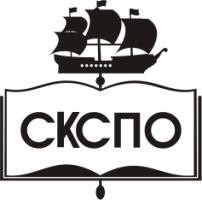 государственное автономное профессиональное образовательное учреждение Самарской области«Самарский колледж сервиса производственного оборудования имени Героя Российской ФедерацииЕ.В. Золотухина»стр.ПАСПОРТ РАБОЧЕЙ ПРОГРАММЫ УЧЕБНОЙ ДИСЦИПЛИНЫ4СТРУКТУРА и содержание УЧЕБНОЙ ДИСЦИПЛИНЫ7условия реализации  учебной дисциплины13Контроль и оценка результатов Освоения учебной дисциплины16Вид учебной работыКол-во часов Максимальная учебная нагрузка (всего)96Обязательная аудиторная учебная нагрузка (всего) 64в том числе:лабораторные занятияпрактические занятия60тестированиеСамостоятельная работа обучающегося (всего)32в том числе:индивидуальное проектное задание15работа с учебной и справочной литературой3подготовка доклада6подготовка реферата4решение вариативных задач3подготовка отчета1Итоговая аттестация дифференцированный зачёт.Итоговая аттестация дифференцированный зачёт.Наименование разделов и темСодержание учебного материала,   лабораторно-практические занятия, самостоятельная работа обучающихсяОбъем часов Уровень освоения1234Раздел 1. Информационная деятельность человекаСодержание учебного материала11Введение.Тема 1.1. Основные этапы развития информационного обществаСодержание учебного материала21Введение.Тема 1.1. Основные этапы развития информационного обществаРоль информационной деятельности в современном обществе: технической, экономической, социальной, культурной и образовательной сферах. Этапы развития технических средств и информационных ресурсов.Введение.Тема 1.1. Основные этапы развития информационного обществаЛабораторно-практические занятия:12Введение.Тема 1.1. Основные этапы развития информационного общества1. Информационные ресурсы общества, образовательные информационные ресурсы. 2. Работа с программным обеспечением: инсталляция программного обеспечения, его использование и обновление.Введение.Тема 1.1. Основные этапы развития информационного обществаСамостоятельная работа:14Введение.Тема 1.1. Основные этапы развития информационного общества1. Подготовка доклада на тему: «Поколения ЭВМ». 2. Подготовка доклада на тему: «Выдающиеся ученые ХVIII века, предпосылки для создания ЭВ и ВМ». 3. Подготовка доклада на тему: «Выдающиеся ученые ХIХ-XX веков, создавшие компьютер». 4. Подготовка доклада на тему: «Ученые XXI века, создающие нанотехнологии во всех сферах жизнедеятельности человека».Введение.Тема 1.1. Основные этапы развития информационного обществаВиды профессиональной информационной деятельности человека с использованием технических средств и информационных ресурсов. Стоимостные характеристики информационной деятельности. Правовые нормы, относящиеся к информации, правонарушения в информационной сфере, меры их предупреждения.Введение.Тема 1.1. Основные этапы развития информационного обществаЛабораторно-практические занятия:12Введение.Тема 1.1. Основные этапы развития информационного общества1. Лицензионные программные продукты и свободно распространяемые программные продукты. 2. Организация обновления программного обеспечения с использованием Интернет, поиск в Интернете справочной литературы по теме: «Закон РФ «Об электронно-цифровой подписи».Введение.Тема 1.1. Основные этапы развития информационного обществаСамостоятельная работа:1Введение.Тема 1.1. Основные этапы развития информационного обществаРабота с учебной и справочной литературой по теме: «Законы РФ «О правовой охране программ для электронных вычислительных машин и баз данных». Раздел 2.  Информация и информационные процессыСодержание учебного материала16Тема 2.1 Подходы к понятию информации и измерению информации..Содержание учебного материала2Тема 2.1 Подходы к понятию информации и измерению информации.Виды информационных объектов.. Дискретное представление информацииПредставление информации в двоичной системе счисления. Представление информации в 8-ой и 16-ой  и других системах счисления. Дискретное (цифровое) представление текстовой, графической, звуковой  и видеоинформации. Представление информации в различных системах счисления, решение задач: «дискретное представление информации».Тема 2.1 Подходы к понятию информации и измерению информации.Самостоятельная работа:3Тема 2.1 Подходы к понятию информации и измерению информации.1. Решение вариативных задач  по теме: «Представление информации в двоичной системе счисления». 2. Решение вариативных задач  по теме: «Представление информации в 8-ой  и 16-ой системах счисления». 3. Решение вариативных задач  по теме: «Представление информации в различных системах счисления».Тема 2.2. Основные информационные процессы. Управление процессами.Содержание учебного материала32Тема 2.2. Основные информационные процессы. Управление процессами.Основные информационные процессы и их реализация с помощью компьютеров: обработка, хранение, поиск и передача информации.Принцип работы компьютера. Определение объемов различных носителей информации. Поиск информации с использованием компьютера. Представление об автоматических и автоматизированных системах управления. Передача информации между компьютерами.  Тема 2.2. Основные информационные процессы. Управление процессами.Лабораторно-практические занятия:14Тема 2.2. Основные информационные процессы. Управление процессами.1. Программная  реализация несложного алгоритма.. 2. Запись информации на компакт-диски различных видов. 3. Извлечение данных из архива.  4. Единицы измерения скорости передачи данных. Самостоятельная работа:41. Индивидуальное проектное задание на тему: «Система объектно-ориентированного программирования С++ ». 2. Индивидуальное проектное задание на тему: «Система объектно-ориентированного программирования Visual Basic». 3. Подготовка реферата на тему: «Системы автоматизированного тестирования и контроля знаний». 4. Индивидуальное проектное задание на тему: «Структура Pascal».Раздел 3. Средства информационных и коммуникационных технологийСодержание учебного материала20Тема 3.1 Архитектура компьютеровСодержание учебного материала3Тема 3.1 Архитектура компьютеровОсновные характеристики компьютеров, многообразие компьютеров и внешних устройств, подключаемых к компьютеру. Виды программного обеспечения компьютеров. Комплектация  компьютерного рабочего места в соответствии с целями его использования для различных направлений профессиональной деятельности.Тема 3.1 Архитектура компьютеровЛабораторно-практические занятия:8Тема 3.1 Архитектура компьютеров1. Графический интерфейс операционная система. 2. Использование внешних устройств.  Тема 3.1 Архитектура компьютеровСамостоятельная работа:9Тема 3.1 Архитектура компьютеров1. Подготовка реферата на тему: «Многообразие компьютеров». 2.  Работа с учебной и справочной литературой по теме: «Устройства обработки видео-аудиоинформации». 3.  Индивидуальное проектное задание на тему «Компоненты ВС». 4. Работа с учебной и справочной литературой по теме: «Утилиты: обслуживание и оптимизация компьютера». 5. Подготовка реферата на тему: «Типы сетей». 6. Подготовка доклада на тему: «Сетевые ОС». 7. Подготовка доклада на тему: «Классическая архитектура ПК». 8. Подготовка реферата на тему: «Современные ПК».  9. Подготовка отчета на тему: «Администрирование локальной компьютерной сети». Тема 3.1 Архитектура компьютеровСодержание учебного материала32Тема 3.1 Архитектура компьютеровОрганизация работы пользователей в локальных компьютерных сетях. Защита информации, антивирусная защита. Сеть Wi-Fi. Программное и аппаратное обеспечение компьютерных сетей. Сервер.Тема 3.1 Архитектура компьютеровЛабораторно-практические занятия:2Тема 3.1 Архитектура компьютеров1. Работа с сетевыми операционными системами. 2. Системное  администрирование. 4. Подключение компьютера к сети. Тема 3.1 Архитектура компьютеровСамостоятельная работа:1Тема 3.1 Архитектура компьютеров1. Индивидуальное проектное задание на тему: «Антивирусная защита».Раздел 4. Технологии создания и преобразования информационных объектовСодержание учебного материала10Тема 4.1 Понятие об информационных системах и автоматизации информационных процессов. Возможности настольных издательских систем. Возможности динамических (электронных таблиц).Содержание учебного материала3Тема 4.1 Понятие об информационных системах и автоматизации информационных процессов. Возможности настольных издательских систем. Возможности динамических (электронных таблиц).Информационные  системы и автоматизация информационных процессов, настольные издательские системы: создание, организация и основные способы преобразования (верстки) текста. Динамические  (электронные) таблицы.  Математическая обработка числовых данных.Тема 4.1 Понятие об информационных системах и автоматизации информационных процессов. Возможности настольных издательских систем. Возможности динамических (электронных таблиц).Лабораторно-практические занятия:3Тема 4.1 Понятие об информационных системах и автоматизации информационных процессов. Возможности настольных издательских систем. Возможности динамических (электронных таблиц).1. Использование систем проверки орфографии и грамматики, способы настройки систем проверки орфографии и грамматики.  2. Создание компьютерных публикаций на основе использования готовых шаблонов для выполнения учебных заданий из различных предметных областей. 3. Табличный редактор Excel, основы работы с листом. Тема 4.2. Представление об организации баз данных  и  СУБД. Представление о программных средах компьютерной графикиСодержание учебного материала32Тема 4.2. Представление об организации баз данных  и  СУБД. Представление о программных средах компьютерной графикиСтруктура данных и система запросов на примерах баз данных различного назначения: юридические, библиотечные, налоговые, социальные, кадровые и др. Использование системы управления базами данных для выполнения учебных заданий из различных предметных областей. Программные среды компьютерной графики и черчения, мультимедийные среды.Тема 4.2. Представление об организации баз данных  и  СУБД. Представление о программных средах компьютерной графикиЛабораторно-практические занятия:1Тема 4.2. Представление об организации баз данных  и  СУБД. Представление о программных средах компьютерной графики1. Создание и редактирование графических и мультимедийных объектов средствами компьютерных презентаций для выполнения учебных заданий из различных предметных областей. Тема 4.2. Представление об организации баз данных  и  СУБД. Представление о программных средах компьютерной графикиРаздел 5. Телекоммуникационные технологииСодержание учебного материала9Тема 5.1. Представления о технических и программных средствах телекоммуникационных технологийСодержание учебного материала21Тема 5.1. Представления о технических и программных средствах телекоммуникационных технологийИнтернет-технологии, способы и скоростные характеристики подключения, провайдер. Методы создания и сопровождения сайта.Тема 5.1. Представления о технических и программных средствах телекоммуникационных технологийЛабораторно-практические занятия:2Тема 5.1. Представления о технических и программных средствах телекоммуникационных технологийБраузеры. Интернет-библиотеки для работы в режиме оn-line и пр..  Тема 5.2.  Возможности сетевого программного обеспечения для организации коллективной деятельности в компьютерных сетяхСодержание учебного материала31Тема 5.2.  Возможности сетевого программного обеспечения для организации коллективной деятельности в компьютерных сетяхВозможности сетевого программного обеспечения для организации коллективной деятельности в глобальных и локальных компьютерных сетях: электронная почта, чат, видеоконференция, интернет-телефония.Тема 5.2.  Возможности сетевого программного обеспечения для организации коллективной деятельности в компьютерных сетяхЛабораторно-практические занятия:2Тема 5.2.  Возможности сетевого программного обеспечения для организации коллективной деятельности в компьютерных сетяхОбщие ресурсы в сети Интернет.  Использование тестирующих систем глобальной сети в учебной деятельности.                                                                                                                                                                   Всего:                                                                                                                                                                 Всего:96Результаты обучения(освоенные умения, усвоенные знания)Формы и методы контроля и оценки результатов обучения 12Умения: оценивать достоверность информации, сопоставляя различные источники;тестированиераспознавать информационные процессы в различных системах;тестированиеиспользовать готовые информационные модели, оценивать их соответствие реальному объекту и целям моделирования;практическая проверкаосуществлять выбор способа представления информации в соответствии с поставленной задачей;практическая проверкаиллюстрировать учебные работы с использованием средств информационных технологий;практическая проверкасоздавать информационные объекты сложной структуры, в том числе гипертекстовые;практическая проверкапросматривать, создавать, редактировать, сохранять записи в базах данных;практическая проверкаосуществлять поиск информации в базах данных, компьютерных сетях и пр.;практическая проверкапредставлять числовую информацию различными способами (таблица, массив, график, диаграмма и пр.);практическая проверкасоблюдать правила техники безопасности и гигиенические рекомендации при использовании средств ВТ и ИКТ;тестированиеиспользовать приобретенные знания и умения в практической деятельности и повседневной жизни для:использовать приобретенные знания и умения в практической деятельности и повседневной жизни для:эффективной организации индивидуального информационного пространства;практическая проверкаавтоматизации коммуникационной деятельностипрактическая проверкаэффективного применения информационных образовательных ресурсов в учебной деятельностипрактическая проверкаРезультаты обучения(освоенные умения, усвоенные знания)Формы и методы контроля и оценки результатов обучения 12Знания:различные подходы к определению понятия «информация»тестированиеметоды измерения количества информации: вероятностный и алфавитный. Знать единицы измерения информациитестирование, письменная самостоятельная работаназначение наиболее распространенных средств автоматизации информационной деятельности (текстовых редакторов, текстовых процессоров, графических редакторов, электронных таблиц, баз данных, компьютерных сетей)тестированиеназначение и виды информационных моделей, описывающих реальные объекты или процессытестированиеиспользование алгоритма как способа автоматизации деятельноститестирование, письменная самостоятельная работаназначение и функции операционных системтестирование